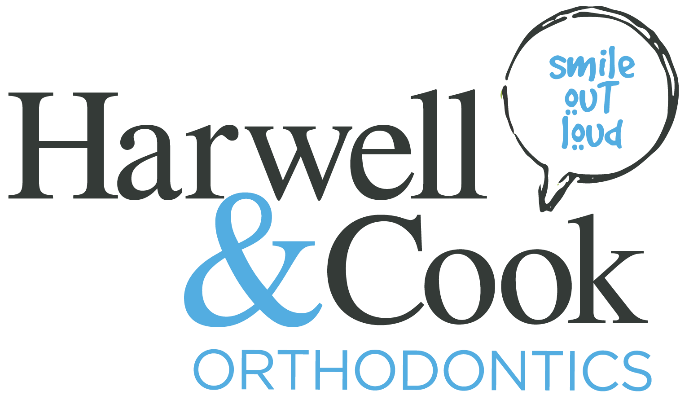 Orthodontic Assistant Briefing: Responsible for assisting Orthodontist in the clinical treatment of patients. Taking impressions in patients' mouths, taking X-rays, changing out wires and brackets, typing up patient charts, giving oral hygiene instructions and sterilizing instruments and equipment. To uphold the image of Smile Out Loud and maintain our high standard of excellence in the Orthodontic industry. Key Responsibilities:Maintaining accurate records of patients' oral health histories and treatment progress.Ensuring that all orthodontic instruments and equipment are properly sterilized before each use.Keeping patients’ mouths dry during orthodontic procedures by using a suction hose as needed.Taking intraoral X-rays of patients’ mouths.Taking photographs of patients’ teeth to aid the Orthodontist in developing treatment plans and to document patient progress.Taking dental impression and scans of patients’ teeth for the fabrication of customized mouthguards and retainers.Removing and replacing wires, coil springs, and elastic bands.Educating patients on proper oral hygiene practices, elastic wear, and braces aftercareSound knowledge of various orthodontic procedures and practices.Anticipate and assist your co-worker’s needsPerform general maintenance duties related to machines and equipment used by clinical staffPacking and unpacking supplies/equipment for travel Performs other duties as requested or required by managementKey Requirements:High School Diploma or equivalent. Must be 18 years of age or older.Customer Service attitude and focusAptitude and interest orthodontic care Strong interpersonal skills to maintain effective rapport with patients and fellow staffPerform all other physical aspects of the job including bending, squatting, lifting, climbing, and walkingManual dexterity in assistingWorking knowledge of orthodontic terminologyHighly organized and be able to muli-task with the understanding of prioritiesAbility to handle sensitive and confidential informationKnowledge of Ortho2 Edge Practice Management SoftwareKnowledge of Microsoft Office (word, excel, etc.)Registered dental assistant credentials.CPR certification. Ability to function as a team member and get along with others